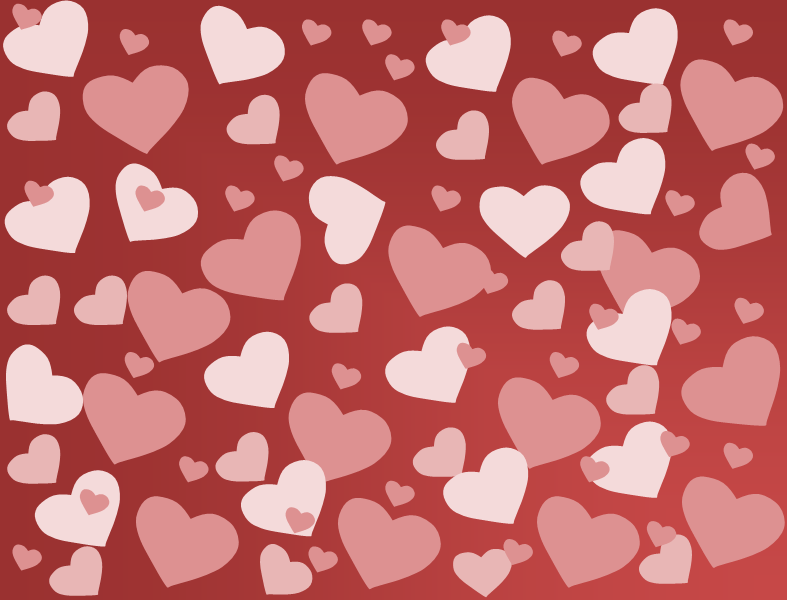 قد سُرققلبيقد سُرققلبيويسعدني أن تحتفظ به
طالما تشاء!ويسعدني أن تحتفظ به
طالما تشاء!عيد حب سعيد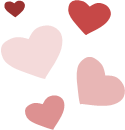 عيد حب سعيد